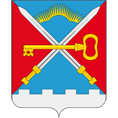 ПОСТАНОВЛЕНИЕ АДМИНИСТРАЦИИ СЕЛЬСКОГО ПОСЕЛЕНИЯ АЛАКУРТТИ КАНДАЛАКШСКОГО РАЙОНАот 28.12.2015 №                                                                                                                    192О внесении изменений в постановление от 24.09.2012 №58 «Об утверждении Правил внутреннего трудового распорядка администрации муниципального образования сельское поселение Алакуртти Кандалакшского района»В соответствии с Трудовым кодексом Российской Федерации, Федеральным законом от 08.01.1998 г. № 8-ФЗ «Об основах муниципальной службы в Российской Федерации», Законом Мурманской области от 29.062007 № 860-01-ЗМО «О муниципальной службе в Мурманской области», протестом прокуратуры от 12.10.2015 №4-544в-2015постановляю:1. Внести изменения в пункт 2.7 Приложения к постановлению администрации сельского поселения Алакуртти от 24.09.2012 №58 «Об утверждении Правила внутреннего трудового распорядка администрации муниципального образования сельское поселение Алакуртти Кандалакшского района:1.1. абзац 2 - исключить;1.2. абзац 7 изложить в новой редакции следующего содержания:«-заниматься предпринимательской деятельностью лично или через доверенных лиц, а также участвовать в управлении хозяйствующим субъектом (за исключением жилищного, жилищно-строительного, гаражного кооперативов, садоводческого, огороднического, дачного потребительских кооперативов, товарищества собственников недвижимости и профсоюза, зарегистрированного в установленном порядке), если иное не предусмотрено федеральными законами или если в порядке, установленном муниципальным правовым актом в соответствии с федеральными законами и законами Мурманской области, ему не поручено участвовать в управлении этой организацией.».1.3. абзац 14 после слов «международных организаций» дополнить словами «а также политических партий, других общественных объединений и религиозных объединений». 2. Зам. главы администрации (Базуевой Н.Ю.) ознакомить работников с Правилами внутреннего трудового распорядка администрации муниципального образования сельское поселение Алакуртти Кандалакшского района.И.о.главы администрациисельского поселения Алакуртти                                                                    О.Б.Егоров